                                                           УТВЕРЖДАЮПриказ директора колледжа от 25.05.2021 г. № 119/1РАБОЧАЯ ПРОГРАММа УЧЕБНОЙ ДИСЦИПЛИНЫОП.В 08 ОСНОВЫ ПРЕДПРИНИМАТЕЛЬСТВАпрограмма подготовки квалифицированных рабочих, служащихсреднего профессионального образованияпо профессии 15.01.33 Токарь на станках с числовым программным управлением2021Рабочая программа учебной дисциплины разработана на основе примерной программы учебной дисциплины, в соответствии с Концепцией вариативной составляющей основных профессиональных образовательных программ начального и среднего профессионального образования в Самарской области по профессии  15.01.33 Токарь на станках с числовым программным управлениемРазработчик: преподаватель Садриева Е.А.РАССМОТРЕНАна заседании ПЦКПротокол № __ от «___» __________ 2021  г.
Председатель ПЦК __________/Мишин А.А. СОДЕРЖАНИЕОБЩАЯ ХАРАКТЕРИСТИКАРАБОЧЕЙ ПРОГРАММЫ УЧЕБНОЙ ДИСЦИПЛИНЫОП.В 08 Основы предпринимательстваМесто дисциплины в структуре основной профессиональной образовательной программы.	Программа учебной дисциплины является частью ППКРС вариативной составляющей основной профессиональной образовательной программы в соответствии с Концепцией вариативной составляющей основных профессиональных образовательных программ начального и среднего профессионального образования в Самарской области по специальностям СПО.	Учебная дисциплина Основы предпринимательства наряду с учебными дисциплинами общепрофессионального цикла обеспечивает формирование общих компетенций для дальнейшего освоения профессиональных модулей.   Цель и планируемые результаты освоения дисциплины:2. СТРУКТУРА И СОДЕРЖАНИЕ УЧЕБНОЙ ДИСЦИПЛИНЫ2.1. Объем учебной дисциплины и виды учебной работы2.2. Тематический план и содержание учебной дисциплины 3. УСЛОВИЯ РЕАЛИЗАЦИИ ПРОГРАММЫ УЧЕБНОЙ ДИСЦИПЛИНЫ3.1. Для реализации программы учебной дисциплины должны быть предусмотрены следующие специальные помещения:Реализация программы дисциплины требует наличия учебного кабинета ЭкономикаОборудование учебного кабинета:- посадочные места по количеству обучающихся;- рабочее место преподавателя;- ПК;- Стенды, схемы, таблицыТехнические средства обучения: компьютерные.3.2. Информационное обеспечение обученияПеречень рекомендуемых учебных изданий, Интернет-ресурсов, дополнительной литературыОсновные источники: 1. Лапуста М.Г. Предпринимательство: Учебн. Пособие.2-е изд. – М.: ИНФРА-М, 2008.2. Лапуста М.Г., Мазурина Т.Ю., Скамай Л.Г. Финансы организации : Учебник. – М.: ИНФРА-М, 2007.4. Лапуста М.Г., Старостин Ю.Л. Малое предпринимательство: Учебник. – 2-е изд. – М.: ИНФРА-М, 2009.Дополнительные источники:1.  Конституция РФ.2. Гражданский кодекс РФ.3. Федеральные законы.4. Нормативно-правовые документы Самарской области.5. www.samarafond.ru.6. www.economy.samararegion.ru.4. Контроль и оценка результатов освоения ДисциплиныКонтроль и оценка результатов освоения дисциплины осуществляется преподавателем в процессе проведения практических занятий и лабораторных работ, тестирования, а также выполнения обучающимися индивидуальных заданий, проектов, исследований.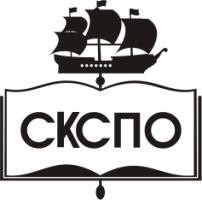 государственное автономное профессиональное образовательное учреждение Самарской области«Самарский колледж сервиса производственного оборудования имени Героя Российской ФедерацииЕ.В. Золотухина»ОБЩАЯ ХАРАКТЕРИСТИКА РАБОЧЕЙ ПРОГРАММЫ УЧЕБНОЙ ДИСЦИПЛИЫСТРУКТУРА И СОДЕРЖАНИЕ УЧЕБНОЙ ДИСЦИПЛИНЫУСЛОВИЯ РЕАЛИЗАЦИИ УЧЕБНОЙ ДИСЦИПЛИНЫКОНТРОЛЬ И ОЦЕНКА РЕЗУЛЬТАТОВ ОСВОЕНИЯ УЧЕБНОЙ ДИСЦИПЛИНЫКод ПК, ОКУменияЗнанияОК 01. - ОК 11. -        разрабатывать и реализовывать предпринимательские бизнес-идеи;-        начислять уплачиваемые налоги, заполнять налоговые декларации;-        формировать пакет документов для получения кредита;-        проводить отбор, подбор и оценку  персонала, оформлять трудовые отношения;-        анализировать рыночные потребности и спрос на новые товары и услуги;-        обосновывать ценовую политику;-        выбирать способ продвижения товаров и услуг на рынок;-        составлять бизнес-план на основе современных программных технологий.-      понятие, функции  и  виды предпринимательства;-      особенности предпринимательской деятельности; -        порядок постановки целей бизнеса и организационные вопросы его создания;-        правовой статус предпринимателя, организационно-правовые формы юридического лица и этапы процесса его образования;-        порядок лицензирования  отдельных видов деятельности;-        юридическую ответственность предпринимателя;-        нормативно-правовую базу, этапы государственной регистрации субъектов малого предпринимательства;-        формы государственной поддержки малого бизнеса;-        системы налогообложения, применяемые субъектами малого и среднего бизнеса, порядок исчисления уплачиваемых налогов;-        виды и формы кредитования малого предпринимательства;-        ценовую  политику в предпринимательстве;-        сущность и назначение бизнес-плана, требования к его структуре и содержанию;-        методики составления бизнес-плана и оценки его эффективности.Вид учебной работыОбъем в часахОбъем учебной дисциплины 26в том числе:в том числе:теоретическое обучение-лабораторные и практические занятия 14самостоятельная работа2Наименованиеразделов и темСодержание учебного материала и формы организациидеятельности обучающихсяОбъем в часахКоды компетенций, формированию которых способствует элемент программы1234Тема 1.1 Предпринимательская деятельность: понятие, функции, видыПрактические занятия:ОК 01. - ОК 11. Тема 1.1 Предпринимательская деятельность: понятие, функции, видыПонятие, классификация и виды предпринимательской деятельности.2ОК 01. - ОК 11. Тема 1.1 Предпринимательская деятельность: понятие, функции, видыСамостоятельная работа обучающихся:ОК 01. - ОК 11. Тема 1.1 Предпринимательская деятельность: понятие, функции, видыИсторические аспекты развития предпринимательства в РФ. Развитие предпринимательства в Самарской области.6ОК 01. - ОК 11. Тема 1.2 Бизнес-идеяПрактические занятия:ОК 01. - ОК 11.Тема 1.2 Бизнес-идеяПостроение квалификации товаров и услуг по И.Брезину. Решение задач по составлению (портрета потребителя).2ОК 01. - ОК 11.Тема 1.2 Бизнес-идеяСамостоятельная работа обучающихся:ОК 01. - ОК 11.Тема 1.2 Бизнес-идеяОрганизационные вопросы создания бизнеса (финансово-экономическое обоснование бизнес-проекта, возможные варианты финансирования бизнес-идей).1ОК 01. - ОК 11.Тема 1.3 Организационно-правовые формы предпринимательстваПрактические занятия:ОК 01. - ОК 11.Тема 1.3 Организационно-правовые формы предпринимательстваЭтапы процесса образования юридического лица.2ОК 01. - ОК 11.Тема 1.4 Лицензирование и сертификация предпринимательской деятельностиПрактические занятия:ОК 01. - ОК 11.Тема 1.4 Лицензирование и сертификация предпринимательской деятельности1. Этапы государственной регистрации субъектов малого бизнеса.2ОК 01. - ОК 11.Тема 1.4 Лицензирование и сертификация предпринимательской деятельности2. Составление перечня необходимых документов для государственной регистрации субъектов малого бизнеса.2ОК 01. - ОК 11.Тема 1.5 Анализ и планирование финансов предприятияПрактические занятия:ОК 01. - ОК 11.Тема 1.5 Анализ и планирование финансов предприятияРасчет себестоимости продукции/услуг.4ОК 01. - ОК 11.Тема 1.5 Анализ и планирование финансов предприятияСамостоятельная работа обучающихся:ОК 01. - ОК 11.Тема 1.5 Анализ и планирование финансов предприятияПриватизация как способ формирования имущественной базы предпринимательства.1ОК 01. - ОК 11.Тема 1.6 Кредит как источник финансирования проектаПрактические занятия:ОК 01. - ОК 11.Тема 1.6 Кредит как источник финансирования проектаРасчет финансово-кредитных ресурсов2ОК 01. - ОК 11.Тема 1.7 Маркетинг в предпринимательской деятельностиПрактические занятия:ОК 01. - ОК 11.Тема 1.7 Маркетинг в предпринимательской деятельностиРешение задач1ОК 01. - ОК 11.Тема 1.7 Маркетинг в предпринимательской деятельностиСамостоятельная работа обучающихся:ОК 01. - ОК 11.Тема 1.7 Маркетинг в предпринимательской деятельностиЦена и ценовая политика1ОК 01. - ОК 11.Тема 1.8 Конкуренция и конкурентоспособностьПрактические занятия:ОК 01. - ОК 11.Тема 1.8 Конкуренция и конкурентоспособностьФормирование стратегии конкурентоспособности.2ОК 01. - ОК 11.Промежуточная аттестация (диф. зачет)Промежуточная аттестация (диф. зачет)1Всего 26Результаты обучения(освоенные умения, усвоенные знания)Формы и методы контроля и оценки результатов обучения должен уметь:-        разрабатывать и реализовывать предпринимательские бизнес-идеи;-        начислять уплачиваемые налоги, заполнять налоговые декларации;-        формировать пакет документов для получения кредита;-        проводить отбор, подбор и оценку  персонала, оформлять трудовые отношения;-        анализировать рыночные потребности и спрос на новые товары и услуги;-        обосновывать ценовую политику;-        выбирать способ продвижения товаров и услуг на рынок;-        составлять бизнес-план на основе современных программных технологий.должен знать:-      понятие, функции  и  виды предпринимательства;-      особенности предпринимательской деятельности; -        порядок постановки целей бизнеса и организационные вопросы его создания;-        правовой статус предпринимателя, организационно-правовые формы юридического лица и этапы процесса его образования;-        порядок лицензирования  отдельных видов деятельности;-        юридическую ответственность предпринимателя;-        нормативно-правовую базу, этапы государственной регистрации субъектов малого предпринимательства;-        формы государственной поддержки малого бизнеса;-        системы налогообложения, применяемые субъектами малого и среднего бизнеса, порядок исчисления уплачиваемых налогов;-        виды и формы кредитования малого предпринимательства;-        ценовую  политику в предпринимательстве;-        сущность и назначение бизнес-плана, требования к его структуре и содержанию;-        методики составления бизнес-плана и оценки его эффективности.Тестирование; индивидуальные задания;решение задач;исследования;семинарские занятия;доклады, рефераты по заданным темамзачёт.